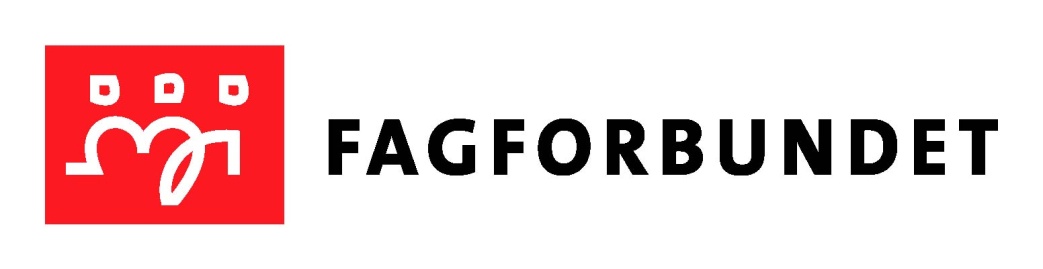 Tillitsvalgtsamling Fagforbundet avdeling 6, Teknisk Fagforening Oslo 14-15. februar 2019ReferatDag 1 Fagforeningsleder, Terje Strømsnes, ønsket velkommen til Asker.Alle deltakerne presenterte seg med navn og verv. Deretter sang vi «Syng høyt, kamerater!» Etter presentasjonsrunde og sang, blei fagforeningsstyrets holdninger til diskriminering og trakassering gjennomgått ved sekretær og leder. Det blei lagt spesielt vekt på seksuell trakassering, men fagforeningas holdninger til rasisme og andre former for diskriminering og trakassering blei diskutert. Det forventes at alle tillitsvalgte er bevisst på sin rolle som tillitsvalgt i alle sammenhenger, både på arbeidsplassen og på reise. Det er viktig at vi bidrar til å bygge gode kulturer der vi er representert. Nestleder i LO i Oslo, Natalia Zubillaga, holdt en politisk innledning. Innledninga dreide seg, i all hovedsak, om dagens politiske virkelighet. Hun pekte på at rettigheter svekkes samtidig som det gis skattekutt til de rikeste. Hun problematiserte den usolidariske pensjonsreformen og anbudskjøret mot jernbanen. Hun pekte på at ingen tariffavtaler inngås uten streik eller tilløp til streik. Bemanningsbransjen bidrar til sosial dumping og et a-lag og et b-lag i norsk arbeidsliv. Hun advarte mot veksten i høyreekstreme miljøer. LO i Oslo oppfordrer ikke bare til å stemme ved valg, men også til å aktivisere medlemmene i kampen for reduserte forskjeller. Hun understreket at LO i Oslo er partipolitisk uavhengig, men på ingen måte politisk nøytral. Det blei pekt på effekten av Oslo kommunes sosiale eiendomsskatt ved at penga går til velferd. LO i Oslo var pådriver for en sosial eiendomsskatt med bunnfradrag som gjør at nærmere 80% av befolkninga ikke betaler denne skatten. Eiendomsskatten bidrar til rettferdig fordeling ved å unngå budsjettkutt. Forbudet mot å bygge kommunale barnehager er opphevet og kampen mot profitt i velferden fortsetter. Hun pekte videre på at Oslo kommune har tatt tilbake skolevaktmestertjenester og renovasjon i offentlig regi. LO i Oslo støtter også oppkjøpet av Hafslund. LO i Oslo registrerer liten vilje til å ta tilbake renhold, parkdrift og renseanlegg. Natalia refset høyrepartiene for å ikke svare på LO i Oslos spørsmål som sendes ut til alle partiene. Hun lanserte avslutningsvis følgende temaer til den påfølgende debatten: ikke-kommersiell boligbygging, tillitsreform og hele, faste stillinger i kommunen. Etter Natalias politiske innledning, fikk partiene mulighet til å presentere sine viktigste saker før paneldebatten.Miljøpartiet De Grønne i Oslos leder, Einar Wilhelmsen, åpna med å peke på Veireno-skandalen og understreket at partiet ikke ivrer etter å sette renovasjonen ut på anbud igjen. Han snakka videre om partiets holdninger til sosial dumping og spesielt i kommunal regi. Han sa videre at det var useriøst og respektløst av Høyre å ivre etter ny anbudsrunde på renovasjon. Han understreket videre klimatiltakene til byrådet, eksempelvis fossilfrie anleggsplasser. Han uttrykte stolthet over Oslomodellen og dens bidrag til mer seriøse forhold i byggebransjen. Miljøpartiet fokuserte videre på ny sentrumstunnel for t-banen og nye trikker i byen og åpna for mange læreplasser.Elin Horn Galtung fra Oslo Høyre åpna med å fri til fagbevegelsen og trakk fram Oslomodellen. Hun tok videre avstand fra arbeidskriminalitet med henvisning til Veireno-skandalen. Hun tok til orde for at renovasjonen før denne skandalen fungerte bra. Hun sa videre at det var flere innleide konsulenter i Oslo kommune enn noen gang under rødgrønt byråd. Hun pekte på alle de gode kreftene og mente at det var useriøst å kalle disse for velferdsprofitører.Arvid Ellingsen fra Sosialistisk Venstreparti Oslo åpna med å trekke fram Oslomodellen og arbeidet for et seriøst arbeidsliv. Han snakket videre om viktigheten av å få ungdommer til å ta utdanning innen yrkesfag. Han uttrykte bekymring over samfunnsutviklinga ved at færre og færre velger utdanning innen praktiske yrker. Det ble også fokusert på behovet for å bekjempe profitt i velferden. SV trakk videre behovet for en ny og mer sosial boligpolitikk og gratis aktivitetsskole. Avslutningsvis pekte representanten på behovet for å ruste opp kollektivtrafikken i og rundt Oslo for reinere luft i Oslo. Rødt i Oslos leder, Siavash Mobasheri, åpna med å peke på viktigheten av politisk arbeid i hverdagen, ikke bare i rådhus og storting. Han snakket videre om de store linjene, klassekamp og fordelingspolitikk. Han uttrykte stolthet over Rødts konsekvente linje mot sosial dumping. Han viste her til Veireno-skandalen og understreket at Rødt tok fagbevegelsen på alvor i kampen. Han slo klart fast at innhenting av søppel (ressurser) ikke egner seg for privatisering. Han lova videre at Rødt står for det de sier og forholder seg til avtaler. Han pekte her på prinsippfastheten når det gjelder å bekjempe velferdsprofitørene i myk sektor. Han pekte videre på at Oslomodellen også må omfatte renholdsbransjen. Han problematiserte bestiller-utførermodellen og sa at den må avskaffes i offentlig sektor. Han sa avslutningsvis at Rødt ville samarbeide med fagbevegelsen om å ta tilbake flere tjenester i offentlig regi, herunder parkdrift, renhold, avløpsrenseanlegget, anleggsvirksomhet på vann- og avløpsnettet, snøbrøyting og vedlikehold av vei og veisluk.Frode Jacobsen, leder av Oslo Arbeiderparti, åpna med å snakke om Arbeiderpartiets arbeid for rettferdig fordeling. Han trakk fram satsninga på idrettsanlegg, barnehager, aktivitetsskolen og så videre. Det blei også pekt på oppkjøpet av Hafslund for å sikre kontroll over viktig infrastruktur. Han understreket viktigheten av at det rødgrønne byrådet snudde ryggen til ny arbeidsmiljølov med åpning for flere midlertidige ansettelser. Han trakk videre fram at AP tar arbeidsgiveransvaret på alvor gjennom Oslomodellen. Frode understreket at dette handler om at Oslo kommune bruker innkjøpsmakta si til å endre og oppdra arbeidsgiverne gjennom strenge krav. Oslo Arbeiderparti kaster stoppeklokka og innfører tillitsmodellen. Dette handler om å overlate de faglige vurderingene til de ansatte framfor rigide kontroll- og måleregimer. Han avslutta med at mye arbeid gjenstår og at partiet sammen med fagbevegelsen skal fortsette jobben med å utvikle byen. Representanten fra Oslo Høyre deltok ikke under paneldebatten.Sentrale temaer under paneldebatten:Parkering i sentrum og kollektivtransportArbeidsgiveransvar og tillitsmodellenSamarbeidet med RødtPrivate aktører i bybildetKommunalt veivesen, snøbrøyting, vedlikehold, veisluk og sentralverkstedLærlingplasserBarnehagerAnna Elisabeth Uran holdt en innledning om valgkamp i Fagforbundet Oslo inn mot kommunevalget. Hun åpna med å understreke viktigheten av politisk gjennomslag for en bedre hverdag for våre medlemmer. Vi deler verdigrunnlag og har mye til felles med Arbeiderpartiet, Sosialistisk Venstreparti og Rødt. Vi må videreutvikle det fagligpolitiske samarbeidet med disse. Det ble satt fokus på tida under blått byråd med privatisering og konkurranseutsetting, markedsstyring, svekka lønns- og arbeidsvilkår og alle skandalene, eksempelvis Veireno, Adecco, Holmenkollen, IKT-skandalen og Flexus. Hun trakk deretter fram store og små seire under rødgrønt byråd, eksempelvis rekommunalisering av renovasjon, sjukehjem og barnehager, effekten av sosial eiendomsskatt (3000 barnehageplasser og 500 årsverk i hjemmetjenesten, Oslomodellen og gratis aktivitetsskole. Samtidig understreket hun at fire år ikke er nok, og at gjenvalg derfor er helt nødvendig for å kunne se resultater. Fagforbundet Oslo stiller krav om sosial boligbygging, bekjempelse av barnefattigdom og forskjells-Oslo, hele og faste stillinger, helhetlig satsning på kompetanse, mer demokrati gjennom tillitsmodellen, mer og bedre styring, stopp i anbudsregimet og rekommunalisering av tjenester, eksempelvis parkdrift, snøbrøyting, renhold og buss. Hun snakka deretter om strategien for å vinne valget. Strategien er vedtatt i representantskapet i oktober 2018. Valgkampplanen skal behandles på regionsmøtet i mars 2019. Vi må jobbe for å bevisstgjøre medlemmene og aktivisere dem i valgkampen. Vi skal styrke det fagligpolitiske samarbeidet og det politiske arbeidet i egen organisasjon og synliggjøre Fagforbundets politikk på arbeidsplassene, på fritida med familie og venner, samt gjennom sosiale medier. Det er viktig at vi jobber for å øke valgdeltakelsen blant yngre velgere og Osloborgere med minoritetsbakgrunn. Hun understreket viktigheten av å drive en lang valgkamp for å sørge for høy deltakelse i valget. Fagforbundet Oslo forventer at det velges en valgkampansvarlig i foreningene og at det utarbeides og gjennomføres en plan for valgkampen. Hun oppfordra til å delta på LO i Oslos morgenaksjoner og generelt være aktive i valgkampen, blant annet ved å skryte av retninga under nåværende byrådssamarbeid. Det blir samlinger for valgkampansvarlige i mars, april, mai, juni og august. Det skal lages ei grasrotpakke som kan deles ut til medlemmer. Det skal gjennomføres en rødgrønn fest i august. Det skal gjennomføres mange arbeidsplassbesøk fra juni til september. Anna Elisabeth avslutta med en sterk oppfordring om å bidra i valgkampen.Tidligere leder av Fagforbundet Oslo gjennom mange år, Mari Sanden, holdt siste innledning for dagen om politikk og virkelighet før og nå. Hun åpna med å refse høyresida som styrte byen gjennom 18 år. Hun viste til eksempler på hodeløs privatisering. Hun viste også til at Oslo kommune i en periode under blått styre var teknisk konkurs før hun pekte på tilfeller av korrupsjon og vanstyre. Hun viste til massiv privatisering etter at høyresida avløste det kortlivede rødgrønne byrådet på nittitallet. Hun viste også til skandalene på Refstad skole, Holmenkollen, sjukehjemmet i Spania. Hun uttrykte stor frustrasjon over vedtaket som blei fatta om forbud mot bygging av kommunale barnehager. Hun fortsatte med det stygge eksemplet med privatiseringa av parkdrifta. De ansatte fikk ikke engang mulighet til å konkurrere om sine egne jobber. Hun viste også til skandalen rundt Oslo Vei med utskilling til kommunalt aksjeselskap og deretter styrt konkurs. Alle ansatte fikk oppsigelse rett før jul i 2012. Hun trakk fram arbeidet med rekommunalisering av renovasjonen og roste klubben, fagforeninga og regionen for å mobilisere voldsomt når behovet var der. Mari problematiserte spekulasjonene rundt pensjon. Hun viste til at ordninga blei innført i Oslo i 1901 da byen var prega av fattigdom, og at Oslo Høyre i dag sier at pensjonsordninga ikke lenger er bærekraftig. Hun viste videre til at de også ivrer etter å privatisere sporveien. Mari problematiserte også kaoset rundt sjukehus i Oslo, på Aker og Ullevål. Hun var tydelig på at Arbeiderpartiet må skjerpe seg og snu når det gjelder sjukehusene. Hun sa videre at grunnen til at Hovedavtalen i Oslo kommune ikke har vært gjenstand for forhandlinger siden 2002, er at det ikke var noen vits å forhandle med det blå byrådet. De var kun interessert i å svekke avtaler. Mari var tydelig på at vi må stå på og vinne valget. Hun understreket viktigheten av å bygge strukturer som hindrer høyrepolitikk med privatisering og kynisk arbeidsgiverpolitikk i framtida.Dag 2Fagforeningsleder, Terje Strømsnes, ønsket god morgen og åpna for tilbakemeldinger på samlingas første dag.Sekretær, Thomas Eliassen, holdt en innledning om Ship to Gaza. Det blei oppfordra til å melde seg inn i Ship to Gaza, Norge. Han fortalte om den brutale mottakelsen for Kårstein, den lille, 55 år gamle, sjarmerende norske fiskebåten. Båten var på vei til Gaza med 22 freds- og menneskerettighetsaktivister fra 16 land og medisinsk utstyr og materiell. Israel satte inn en tredjedel av marinestyrken for å stoppe Kårstein fra å nå land. Alle om bord blei banka opp og plyndra, og soldatene trua med å henrette samtlige. Thomas oppfordra til å bidra i kampen for menneskerettigheter i Gaza. Et stort flertall av Gazas nær to millioner innbyggere er flyktninger. Han oppfordra også til deltakelse i boikottaksjonen mot Eurovision i Israel 18. mai på SALT.Fagforeningsleder, Terje Strømsnes, innledet om foreningas arbeid og organisasjonsområde. Vi har medlemmer innen flere ulike sektorer og veldig mange forskjellige yrkesgrupper. Terje presenterte sammensetning av medlemsgrupper hos ulike arbeidsgivere og hvor vi har tillitsvalgte. Terje presenterte kort informasjonsrutiner, strategi for opplæring og foreningas politiske arbeid. Han redegjorde videre for alle underutvalg til styret. Terje orienterte videre om foreningas rutiner og ansvaret som ligger hos tillitsvalgte i ulike verv. Terje orienterte om foreningas innspill til partiprogrammene til partiene på venstresida. Han fortalte om prosjektet i Bymiljøetaten med å utforme egen politikk angående organisering av etaten og understreket viktigheten av dette arbeidet. Han oppfordra alle tillitsvalgte til å utvikle faglig argumentasjon for å organisere tjenestene mer hensiktsmessig. Terje orienterte om tilstanden på feriehjemmene på Håøya og Krøder’n. Han orienterte også om arbeidet med organisering av Renovasjonsetaten og Energigjenvinningsetaten. Han pekte på viktigheten av yrkesfaglig arbeid i hele organisasjonen.Lasse Kristiansen, politisk sekretær i Fagforbundet Oslo, holdt en innledning om tillitsvalgtes rolle. Han åpna med å presentere seg sjøl og sitt virke. Han understreket viktigheten av tillitsvalgte på arbeidsplassene for å sørge for ordna forhold og faglig utvikling. Han oppfordra sterkt til å delta som streikevakt sammen med streikende kamerater i Fellesforbundet på Godt Brød i Nydalen. Han sa at det alltid foregår arbeidskamp et eller annet sted og at det er viktig at vi står sammen. Lasse var tydelig på at ingen, heller ikke tillitsvalgte, får til noe aleine. Han orienterte videre om hvordan forbundet ser ut. Han presenterte kort prinsipp- og handlingsprogrammet og vedtekter med retningslinjer. Lasse understreket lojalitetsplikten og taushetsplikten for tillitsvalgte. Det blei også orientert om ansvaret for å representere medlemmene opp mot arbeidsgiver og sørge for informasjon til medlemmene. Han avslutta med en klar oppfordring til å verve flere medlemmer for å sikre makt og innflytelse.Lasse holdt en innledning om Fagforbundets barneby i Huambo, Angola. Han fortalte om sin egen opplevelse etter å ha besøkt barnebyen og viste bilder fra besøket. Barnebyen er finansiert av givere og ikke over kontingenten. Han fortalte om familiehusene, barnehagen, skolen og familieprogrammet. Tiltaket er internasjonal solidaritet i praksis.Samlinga blei avslutta med sangen «Ta hverandre i handa og hold».